2022년 오프라인 해외판촉사업 지원신청서◎ 신청업체 정보◎ 행사계획* `22년 판촉부터 업체가 제시하는 목표수입액(USD)을 사업자 선정평가에 반영할 예정이며, 해당 목표수입액을 기존의 사업의무액으로 갈음하여, 최종 사업비 정산 및 송금 시, 해당 목표 수입액(사업의무액) 대비 실제 달성한 수입실적 비율에 따라 업체가 배정받은 예산에서 차감 하여 송금할 예정이오니, 목표수입액을 신중하게 작성하시기 바랍니다.* `22년  해외판촉 사업 선정 시, 실제 배정받는 예산은 업체 신청예산보다 적어질 수 있으며,    이 경우 예산이 줄어든 비율만큼 목표수입액(사업의무액)도 감액됩니다.◎ 행사 유통매장 정보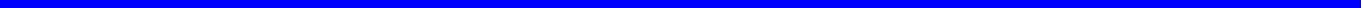 2022년 오프라인 해외판촉사업 안내사업추진 절차⇨	⇨⇩⇦	⇦지원기준판촉형태판촉은 반드시 현지 유통채널 내 행사품목이 입점되어 있어야 하며, 시식 또는 시음활동이 이루어져야 함시식활동이 어려운  경우 유통매장 내 행사관련 홍보물이나 장치 필수 설치(현수막, 배너, 판넬, 매대설치 등)오프라인 유통매장을 기본으로 하되, 비대면(온라인시식, SNS 홍보 등) 플랫폼 활용 가능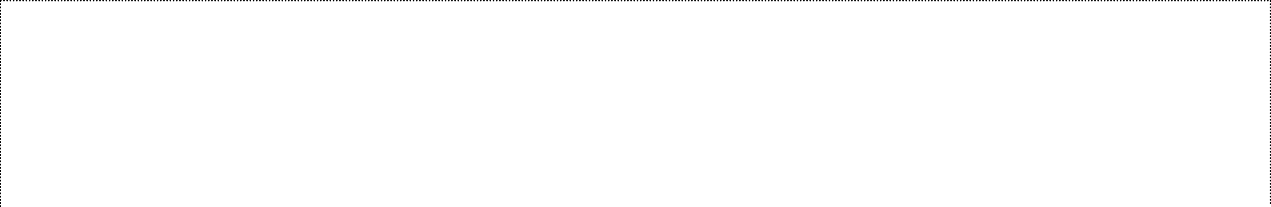 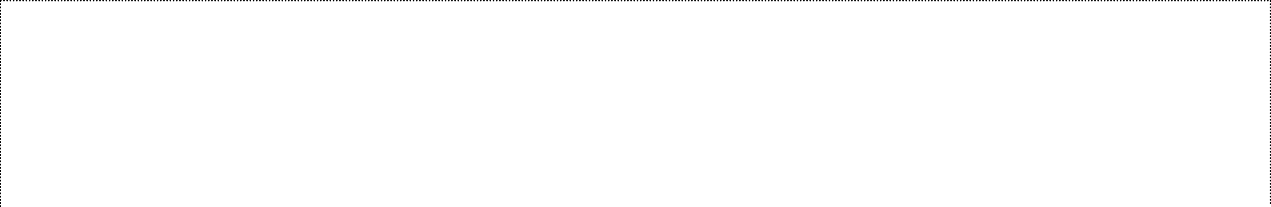 - 오프라인 유통매장 판촉 없이 단순 제품설명회, 홈쇼핑 판촉, 카탈로그 제작 등 추진 불가사업의무액사업 신청 시 업체가 제시하는 목표수입액을 사업의무액으로 간주하며, 신청 예산의 최소 2배 이상을 제시하고 이를 달성해야 100% 정산 가능- 판촉행사 품목의 수입의무액(CIF기준)으로 행사기간 전후 30일 동안의 수입실적 으로 달성여부 판단, 미달성 시 달성 비율(%)에 따라 최종지원금 감액 지급ex) 지원금액 한화 5천만원일 시 수입의무액 최소 83,334USD 제시 및 달성 필요(환율1USD=1,200KRW가정)기타행사국가, 매장, 품목은 변경불가가 원칙이나 불가항력적 사유로 변경이 불가 피한 경우 aT 해외지사 승인을 받아야 함사업비는  ‘선지출,  후정산’  원칙으로  결과보고시  정산증빙  서류  제출  필요* 지원항목별 필요 정산 증빙은 각 aT해외지사로 문의주 관 사(바이어)담 당 자주 소전화번호E-Mail한국식품수입실적(`21)(USD)주요취급품목지원구분 (해당사항 ☑)지원비율 50%	□ 한국 대기업 제품 단독 판촉(CJ, 롯데, 신세계, 하림, KGC, 동원, 하이트진로)지원비율 50%	□ 한국 대기업 제품 단독 판촉(CJ, 롯데, 신세계, 하림, KGC, 동원, 하이트진로)지원비율 50%	□ 한국 대기업 제품 단독 판촉(CJ, 롯데, 신세계, 하림, KGC, 동원, 하이트진로)지원비율 50%	□ 한국 대기업 제품 단독 판촉(CJ, 롯데, 신세계, 하림, KGC, 동원, 하이트진로)지원비율 50%	□ 한국 대기업 제품 단독 판촉(CJ, 롯데, 신세계, 하림, KGC, 동원, 하이트진로)지원비율 50%	□ 한국 대기업 제품 단독 판촉(CJ, 롯데, 신세계, 하림, KGC, 동원, 하이트진로)지원비율 50%	□ 한국 대기업 제품 단독 판촉(CJ, 롯데, 신세계, 하림, KGC, 동원, 하이트진로)지원비율 50%	□ 한국 대기업 제품 단독 판촉(CJ, 롯데, 신세계, 하림, KGC, 동원, 하이트진로)지원구분 (해당사항 ☑)지원비율 80%	□ 일반 가공식품 단일 품목 판촉 ex)라면 판촉□ 일반 가공식품 다품목 종합판촉 ex)라면+유제품 판촉지원비율 80%	□ 일반 가공식품 단일 품목 판촉 ex)라면 판촉□ 일반 가공식품 다품목 종합판촉 ex)라면+유제품 판촉지원비율 80%	□ 일반 가공식품 단일 품목 판촉 ex)라면 판촉□ 일반 가공식품 다품목 종합판촉 ex)라면+유제품 판촉지원비율 80%	□ 일반 가공식품 단일 품목 판촉 ex)라면 판촉□ 일반 가공식품 다품목 종합판촉 ex)라면+유제품 판촉지원비율 80%	□ 일반 가공식품 단일 품목 판촉 ex)라면 판촉□ 일반 가공식품 다품목 종합판촉 ex)라면+유제품 판촉지원비율 80%	□ 일반 가공식품 단일 품목 판촉 ex)라면 판촉□ 일반 가공식품 다품목 종합판촉 ex)라면+유제품 판촉지원비율 80%	□ 일반 가공식품 단일 품목 판촉 ex)라면 판촉□ 일반 가공식품 다품목 종합판촉 ex)라면+유제품 판촉지원비율 80%	□ 일반 가공식품 단일 품목 판촉 ex)라면 판촉□ 일반 가공식품 다품목 종합판촉 ex)라면+유제품 판촉지원구분 (해당사항 ☑)지원비율 90%	□ 신선농산물 또는 전략품목(김치·유자차·인삼·삼계탕) 판촉지원비율 90%	□ 신선농산물 또는 전략품목(김치·유자차·인삼·삼계탕) 판촉지원비율 90%	□ 신선농산물 또는 전략품목(김치·유자차·인삼·삼계탕) 판촉지원비율 90%	□ 신선농산물 또는 전략품목(김치·유자차·인삼·삼계탕) 판촉지원비율 90%	□ 신선농산물 또는 전략품목(김치·유자차·인삼·삼계탕) 판촉지원비율 90%	□ 신선농산물 또는 전략품목(김치·유자차·인삼·삼계탕) 판촉지원비율 90%	□ 신선농산물 또는 전략품목(김치·유자차·인삼·삼계탕) 판촉지원비율 90%	□ 신선농산물 또는 전략품목(김치·유자차·인삼·삼계탕) 판촉행사국가행사도시행사도시행사기간행사일수행사일수(일)(일)(일)행사매장매 장 수매 장 수(점)(점)(점)행사대표품목1김치 * 품목명을 명확히 기입하고, 품목이 많을 경우별첨 리스트 제출 요망김치 * 품목명을 명확히 기입하고, 품목이 많을 경우별첨 리스트 제출 요망김치 * 품목명을 명확히 기입하고, 품목이 많을 경우별첨 리스트 제출 요망김치 * 품목명을 명확히 기입하고, 품목이 많을 경우별첨 리스트 제출 요망김치 * 품목명을 명확히 기입하고, 품목이 많을 경우별첨 리스트 제출 요망김치 * 품목명을 명확히 기입하고, 품목이 많을 경우별첨 리스트 제출 요망김치 * 품목명을 명확히 기입하고, 품목이 많을 경우별첨 리스트 제출 요망대상행사대표품목2홍삼정한국인삼공사KGC한국인삼공사KGC행사대표품목3행사대표품목3유자차유자차두원농협행사대표품목4막걸리국순당국순당행사대표품목5행사대표품목5냉동만두냉동만두CJ신청예산(원화)(원화)(현지화)(현지화)목표수입액 (=사업의무액)목표수입액 (=사업의무액)(USD)(USD)행사중점 추진방향--------유통매장총점포수주 소(본점)홈페이지매출액(`21)(USD)한국식품취급현황▫ 주요 취급품목 :▫ 특이사항 :▫ 주요 취급품목 :▫ 특이사항 :▫ 주요 취급품목 :▫ 특이사항 :